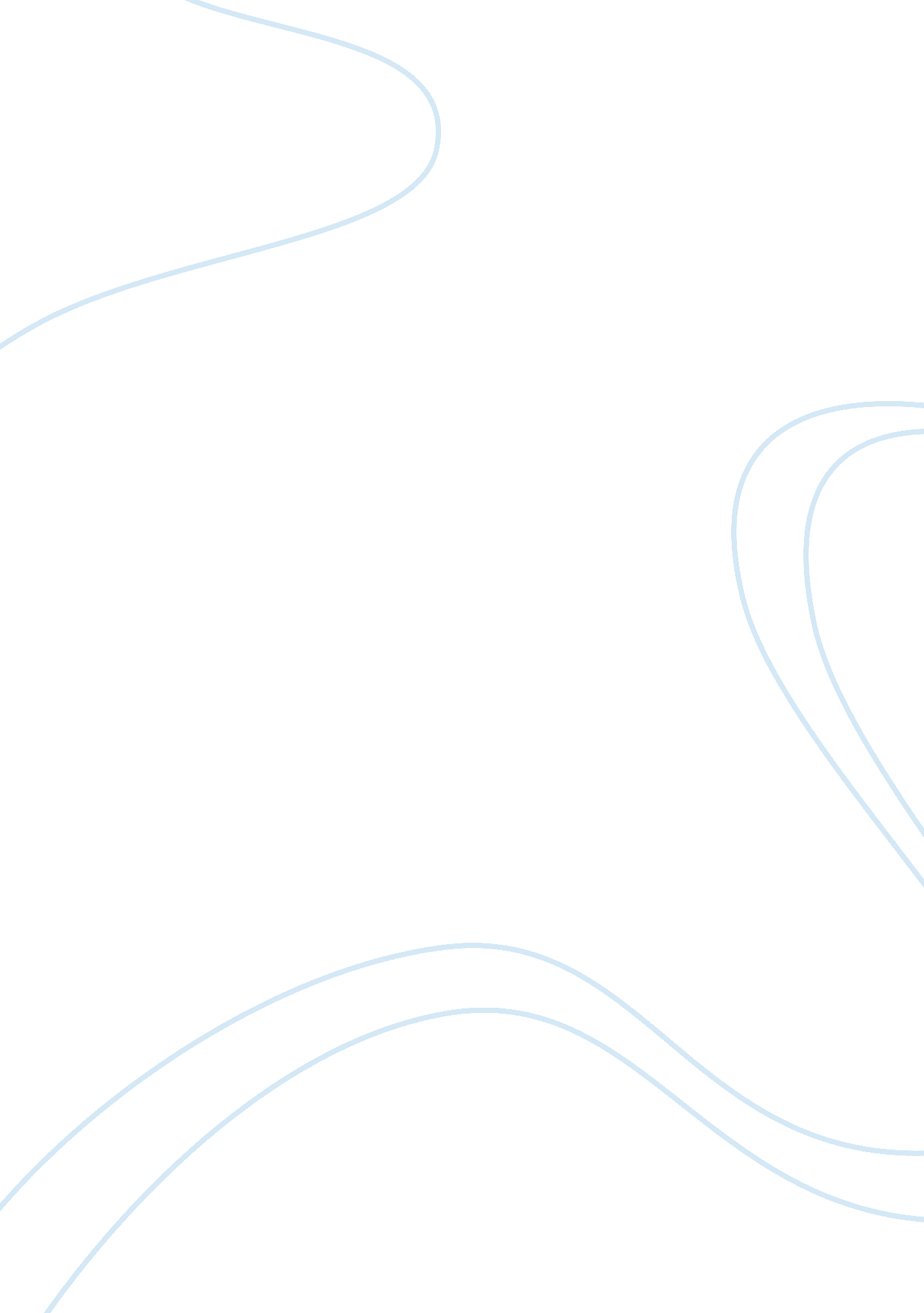 The ground truthBusiness, Human Resources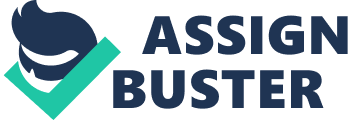 The Ground Truth Film Summary The 2006 film " The Ground Truth" came out as an influential and interesting movie when it was released to theaters. The producer, Patricia Foulkrod, created an intense movie feature that keeps the audience at the edge of their seats when they watch they film. The unflinching film has been incorporated with exclusive footage that guarantees perfect viewing for both home and theater audiences. The theme of the film revolves around a team of loyal youths from Americans who take the oath to leave for Iraq form a military mission. The militias, in retrospect give the audience an idea about what it entails to be part of the U. S. military and what they experience when posted in Iraq. Most of their concentration is about their experiences beforehand, during the time they were there, and what they had to deal with afterwards. These regular men as well as women go through vigorous and intense training to ensure that they are fit for the battle ahead. Some ideas such as desensitization and depersonalization come up during their interviews that were part of the training. 
Their experience in Iraq opened them up to a whole new world as they struggled to stay alive, keep trust between each other, guard themselves against enemies in an alien land and at the back of their heads, maintain the idea that they have their families back at home waiting for their return. The dreadful war in Iraq, portrayed with brutal honesty in the movie, is a run-up for the yet more thought-provoking battles that soldiers go through after they return from their missions. As these skirmishes developed, every soldier turned out to be a special type of protagonist and hero in his or her own way, witnessing the bloody massacres of the war, covering for each other and backing the other veterans. This gave them courage and the opportunity to not only fight with the gun, but also practicing to bravely apply the most dominant weapon in all battles, the truth. In the movie, the adversities of battle, the reality that life is short and can be ended within a nick of time. 
The return to their motherland is the most crucial part of the movie because the soldiers develop Post Traumatic Stress Disorder as they experience both emotional and psychological torture that they have to grapple with to return to their normal lives. Most soldiers come back home with physical injuries, mainly from bullet wounds and explosions but they feel that the battle is not over for them as their lives have taken a twisted turn in the name of being patriotic. Just one vital factor could illuminate their lives from the dark moments they encountered while in the battlefield which is the truth. Returning home with flashbacks of the survival games they played a crucial part in while away carries with them personal fears, a bemused public, and an unsympathetic government. 
Work Cited 
The Ground Truth. Universal Studios Home Entertainment, 2006. DVD. 